Publicado en  el 13/12/2013 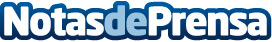 El Gobierno autoriza la licitación de operaciones de conservación y explotación de carreteras por más de 319 M€El Gobierno ha autorizado hoy al Ministerio de Fomento la contratación de diversas operaciones de conservación y explotación de carreteras por un importe de 319.821.197,17 euros.Datos de contacto:Ministerio de FomentoNota de prensa publicada en: https://www.notasdeprensa.es/el-gobierno-autoriza-la-licitacion-de_1 Categorias: Construcción y Materiales http://www.notasdeprensa.es